Vyúčtování dotace z rozpočtu Městyse Moravská Nová Ves za rok ………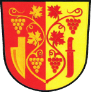 Kopie dokladů tvoří povinnou součást přílohy.V Moravské Nové Vsi dne………				podpis zástupce spolku  ……………..Žadatel o dotaci: (název/jméno)Žadatel o dotaci: (název/jméno)Výše poskytnuté dotace:Výše poskytnuté dotace:Datum poskytnutí dotace:Datum vystavení dokladuPoložka  (dodavatel+ předmět výdaje)Položka  (dodavatel+ předmět výdaje)Částka v KčHrazeno z dotace v KčCELKEM: